ВСЕРОССИЙСКАЯ ОЛИМПИАДА ШКОЛЬНИКОВ ПО ОБЖ ШКОЛЬНЫЙ ЭТАП 2023-2024 УЧЕБНЫЙ ГОД 10-11 КЛАССЫТестовые заданияОпределите правильный ответ или ответы.За правильный ответ начисляется 2 балла. 0 баллов выставляется за неправильный ответ, а также если участником отмечено более одного ответа (в том числе правильный).Укажите международный радиотелефонный сигнал срочностиа) Pan panб) Мaydayв) Sеcuritег) SosОпределите сигналы оповещения, существующие в системе РСЧС.а) «Угроза катастрофического затопления»б) «Отбой»в) «Окончание угрозы»г) «Угроза лесного пожара»д) «Внимание всем!»Определите отравляющие вещества, вызывающие тяжёлые (смертельные) поражения живой силы.а) си-эсб) заринв) би-зетг) зоманд) токсиныКакие витамины синтезируются в организме человека?а) Сб) Dв) Kг) EЕсли среднесуточная температура воздуха от 23 °С, концентрация взвешенных частиц свыше 140 мкг/м3, концентрация озона свыше 151 мкг/м3, то устанавливаетсяа) жёлтый уровень опасностиб) зелёный уровень опасностив) красный уровень опасностиг) оранжевый уровень опасностиОпределите значение кинетической энергии движения и радиус опасной зоны пиротехнического изделия I класса.а) не более 0,5 мб) не более 5 Джв) более 5 Джг) не более 5 мд) не более 0,5 ДжВсемирный день окружающей среды отмечают?а) ежегодноб) раз в два годав) 5 июняг) во вторую среду октябряд) 29 августаГраждане Российской Федерации за осуществление террористической деятельности несута) административную ответственностьб) уголовную ответственностьв) гражданско-правовую ответственностьг) материальную ответственностьКакой из изображённых танков был назван в честь Генералиссимуса Советского Союза?       а)  б)  в)  г) 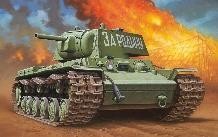 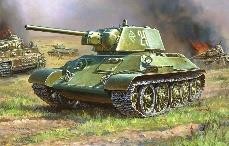 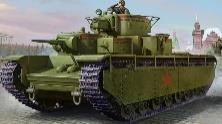 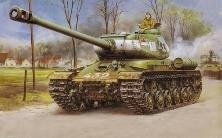  Гражданская оборона в первую очередь направлена на защиту населения на территории Российской Федерации от опасностей, возникающиха) при ведении военных действий или вследствие этих действийб) при возникновении природной чрезвычайной ситуациив) при возникновении техногенной чрезвычайной ситуацииг) на водных объектах вследствие природно-техногенной чрезвычайной ситуации Чем является для гражданина Российской Федерации защита Отечества?а) долгом  б) функцией   в) обязанностью  г) правом  д) обязательствомПри травме какого внутреннего органа (органов) наиболее часто встречаются подкапсульные разрывы, при которых состояние пострадавшего сразу после травмы может быть удовлетворительным?а) печениб) почекв) селезёнкиг) лёгких При пероральном отравлении нельзя вызывать рвоту у пострадавшего, если:а) у пострадавшего уже была рвотаб) произошло отравление лекарственными препаратамив) пострадавший находится без сознанияг) пострадавший чувствует себя удовлетворительнод) произошло отравление веществами прижигающего действия Определите, что НЕЛЬЗЯ выбрасывать в серый или синий мусорный контейнер.а) бумагаб) пищевые отходыв) бумажные стаканчикиг) изделия из хрусталяд) загрязнённые неперерабатываемые ёмкости из-под продуктовМаксимальное количество баллов - 28ВСЕРОССИЙСКАЯ ОЛИМПИАДА ШКОЛЬНИКОВ ПО ОБЖ ШКОЛЬНЫЙ ЭТАП 2023-2024 УЧЕБНЫЙ ГОД 10-11 КЛАССЫТеоретические заданияОпределите правильный ответ или ответы.За правильный ответ начисляется 3 балла. 0 баллов выставляется за неправильный ответ, а также если участником отмечено более одного ответа (в том числе правильный). Неполная разборка автомата осуществляется для чистки, смазки и осмотра оружия.Укажите правильную последовательность неполной разборки автомата.а) Отделить затвор от затворной рамы.б) Отделить шомпол.в) Вынуть пенал принадлежностей из гнезда приклада.г) Отделить магазин.д) Отделить возвратный механизм.е) Отделить крышку ствольной коробки.ё) Отделить дульный тормоз-компенсатор.ж) Отделить затворную раму с затвором.з) Отделить газовую трубку со ствольной накладкой.и) Проверить, нет ли патрона в патроннике, сделать контрольный спуск.Сигнальные цвета, знаки безопасности и сигнальную разметку следует применять для привлечения внимания людей, находящихся на производственных, общественных объектах и в иных местах, к опасности, опасной ситуации, для предостережения в целях избегания опасности, сообщения о возможном исходе в случае пренебрежения опасностью, предписания или требования определённых действий, а также для сообщения необходимой информации. Определите геометрическую форму, сигнальный цвет и смысловое значение для каждой группы знаков.Геометрическая форма знаков безопасности: 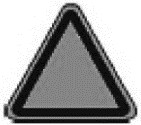 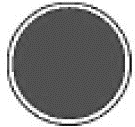 а)                                                 б)  	в) 	г) 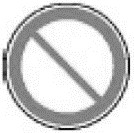 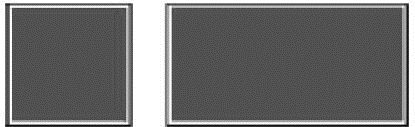 Сигнальный цвет: красный, жёлтый, синий, зелёный.Смысловое значение: «Запрещение опасного поведения или действия», «Предупреждение о возможной опасности.  Осторожность, Внимание», «Предписание	обязательных	действий	во	избежание	опасности», «Обозначение и указание мест нахождения средств противопожарной защиты, их элементов», «Обозначение направления движения при 	эвакуации. Спасение, первая помощь при авариях или пожарах. Надпись, информация для обеспечения безопасности».Бытовой удлинитель имеет маркировку 220 В и 16 А.Определите все бытовые приборы, которые можно одновременно включать в данный удлинитель. Количество включённых приборов должно быть максимальным. (картинка с приборами представлена ниже).  Написать цифрами ответ: _________________Безопасно ли включать удлинитель со всеми выбранными Вами приборами в розетку, которая выдерживает нагрузку в 1320 Вт? В ответе укажите да/нет.Ответ: ___________________Электрический ток оказывает на организм специфическое и неспецифическое действие. Специфическое действие тока проявляется в биологическом, электрохимическом, электротермическом и электромеханическом эффектах.По описанию определите вид эффекта. Установите соответствие между наименованием эффекта электрического тока и описанием эффекта.Через какие органы или структуры человека прохождение путей тока является наиболее опасным? Выберите два правильных ответа.а) головной мозгб) печеньв) кости               г) сердцед) тонкий кишечникМаксимальное количество баллов – 18Общее количество баллов за тест и теорию - 46ГруппаГеометрическая формаСигнальный цветСмысловое значениеЗапрещающиезнакиПредупреждающиезнакиПредписывающиезнакиЗнаки пожарнойбезопасностиЭвакуационные знаки и знакимедицинскогои санитарного назначения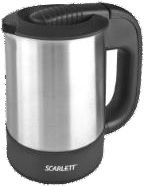 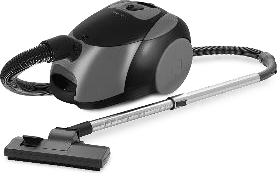 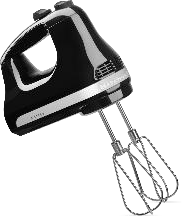 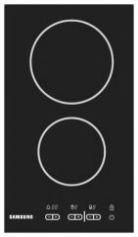 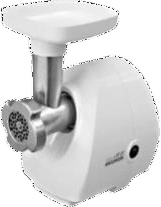 Мощность чайника 1000 ВтМощность пылесоса 1600 ВтМощность миксера 850 ВтМощность электрическойплитки2000 ВтМощность электрическоймясорубки1800 Вт12345Описание эффекта электрического токаНаименование эффекта электрического токаа)  Обусловлен переходом электрической энергии при прохождении через ткани организма в тепловую с выделением большого количества тепла.В результате возникают поражения кожи – знаки тока (электрометки), ожоги кожных покровов всех степеней вплоть до обугливания, расплавления костной ткани.Электрохимическийб)  Заключается в воздействии на возбудимые ткани и в первую очередь на нервную систему и органы внутренней секреции. Происходит возбуждение скелетной и гладкой мускулатуры, возникают судорогискелетных и гладких мышц.Электротермическийв)  Проявляется в том, что ток, преодолев сопротивление кожных покровов, пронизывая ткани, вызывает электролиз, нарушение ионного равновесия в клетках, изменяеттрансмембранный потенциал.Электромеханическийг)  Посредством прямого перехода электроэнергии в механическую энергию происходит расслоение тканей, образование ран, переломы костей, вывихи суставов, травмычерепа и т. д.Биологический